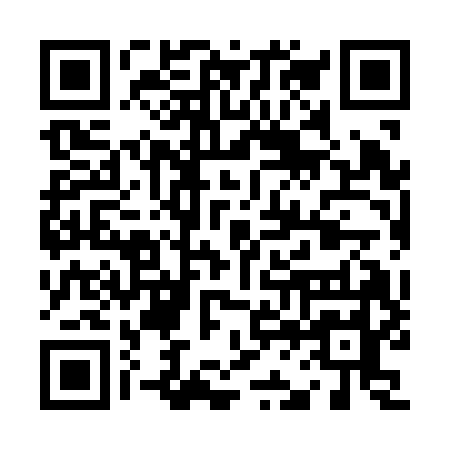 Ramadan times for Bulolo, Papua New GuineaMon 11 Mar 2024 - Wed 10 Apr 2024High Latitude Method: NonePrayer Calculation Method: Muslim World LeagueAsar Calculation Method: ShafiPrayer times provided by https://www.salahtimes.comDateDayFajrSuhurSunriseDhuhrAsrIftarMaghribIsha11Mon5:095:096:1812:243:316:296:297:3412Tue5:095:096:1812:233:316:286:287:3313Wed5:095:096:1812:233:316:286:287:3314Thu5:095:096:1812:233:326:276:277:3215Fri5:095:096:1812:223:326:276:277:3216Sat5:095:096:1812:223:326:266:267:3117Sun5:095:096:1812:223:326:266:267:3118Mon5:095:096:1812:223:336:256:257:3019Tue5:085:086:1812:213:336:256:257:3020Wed5:085:086:1812:213:336:246:247:2921Thu5:085:086:1812:213:336:246:247:2922Fri5:085:086:1712:203:336:236:237:2823Sat5:085:086:1712:203:336:236:237:2824Sun5:085:086:1712:203:336:226:227:2725Mon5:085:086:1712:193:346:226:227:2726Tue5:085:086:1712:193:346:216:217:2627Wed5:085:086:1712:193:346:216:217:2628Thu5:085:086:1712:193:346:206:207:2529Fri5:075:076:1712:183:346:206:207:2530Sat5:075:076:1712:183:346:196:197:2531Sun5:075:076:1712:183:346:196:197:241Mon5:075:076:1612:173:346:186:187:242Tue5:075:076:1612:173:346:186:187:233Wed5:075:076:1612:173:346:176:177:234Thu5:075:076:1612:163:346:176:177:225Fri5:075:076:1612:163:346:166:167:226Sat5:065:066:1612:163:346:166:167:217Sun5:065:066:1612:163:346:156:157:218Mon5:065:066:1612:153:346:156:157:219Tue5:065:066:1612:153:346:146:147:2010Wed5:065:066:1612:153:346:146:147:20